RegressionI hypothesized that children whose parents interact with them for several hours in a day will need less assistance while completing the Noodle Necklace activity. This would be due to the child being possibly more advanced due to their parents interacting with them more. The coefficient between the two variables I used in my model was 0.06696. Since it is positive we know there is a direct relationship, meaning as the value of the independent variable increases the mean of the dependent variable will also increase. Although, it seems like parent interaction and the child’s amount of assistance needed are directly related. This is not true because the finding of the model is not significant when compared to the alpha values, therefore (p=0.654). The R^2 statistic is 0.005204, furthermore this model gives us .05 percent of the variation in the dependent variable (child’s need of assistance during activity). There is no relationship between the amount of parent interaction a child receives a day and a child’s need for assistance in the Noodle Necklace activity. 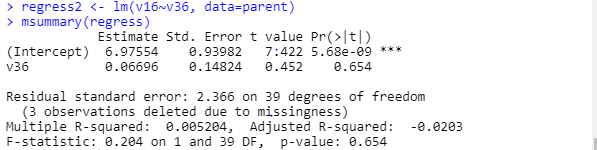 